Chapter 7:  Matrices and Determinants7.2 – Operations with MatricesMATRIX ADDITIONYou can add two matrices (of the same order) by adding their corresponding entries.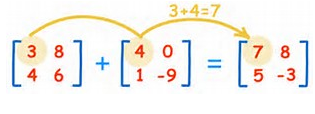 The sum of two matrices of different orders is undefined.  Practice:  1.  				2.  3.  						4.  -----------------------------------------------------------------------------------------------------------------------------SCALAR MULTIPLICATIONIn operations with matrices, numbers are usually referred to as scalars.  In this course, scalars will always be real numbers.  You can multiply a matrix  by a scalar  by multiplying each entry in  by If  , find .  The properties of matrix addition and scalar multiplication are similar to those of addition and multiplication of real numbers.  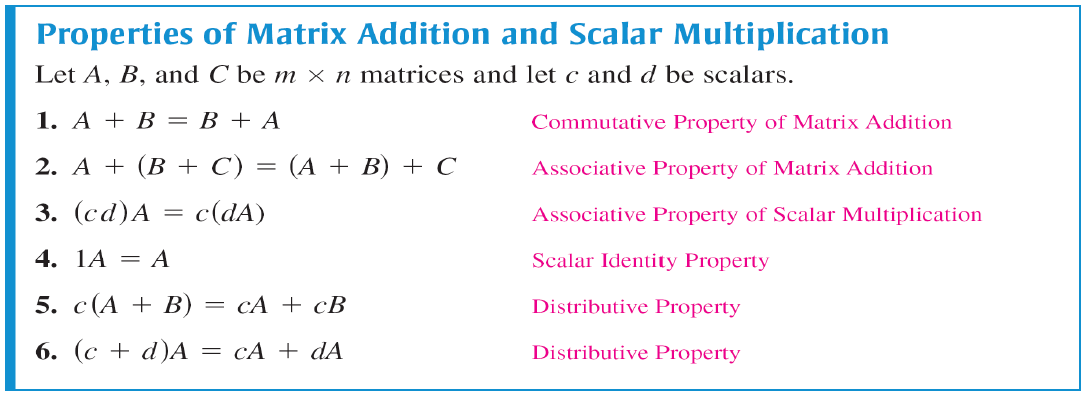 Practice: If  and  find the following. 1.    					2.  				3.  SOLVING A MATRIX EQUATIONSolve for  in the equation , wherePractice:  Solve for  in the equation,  for the following matrices.MATRIX MULTIPLICATIONFor the product of two matrices to be defined, the number of columns of the first matrix must equal the number of rows of the second matrix.  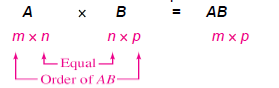 Find the product  where:The product  has the order ___________.